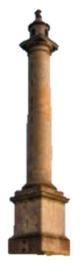 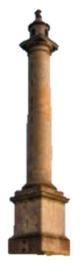 						Clerk – Mrs M Ludgate14 Brookland Road						Huish EpiscopiLANGPORTSomerset, TA10 9SZTel: 01458-251432Email: m.ludgate@btinternet.comTHE NEXT MEETING OF THE COUNCIL WILL BE HELD ONTHURSDAY 3rd JANUARY 2019 @ 7.30 pm in the VILLAGE HALL1).	Declarations of Interest2).	Apologies for absence3).	Minutes of the meeting held on the 6th December 20184).	Matters arising not on the Agenda                                    Review of Insurance policy Needs to be done by Middle of feb when it is due for renewalAdjournment to Allow Public Comment5).	Planning Report6). 	Finance Report7).	a).	Accounts for payment b).	To set the Precept for 2019/20208).	Combined Charities9).	Maple Road Survey10).	Curry Rivel in Bloom Finance 11).	Grit Bins12).	Formation of a Youth Club - update								13).	Chairman’s Report16).	Reports from County/District Councillors17).	Correspondence18).	Items for a future Agenda THE PRESS & PUBLIC ARE INVITED TO BE PRESENT